Кузнецова Светлана Валерьевна,учитель-логопед,Рахимова  Диана Альбертовна,воспитатель,Чернова Надежда Юрьевна,воспитатель,МБДОУ «Детский сад № 83»,г. Каменск-Уральский.МНОГОФУНКЦИОНАЛЬНОЕ КОРРЕКЦИОННО-РАЗВИВАЮЩЕЕ ПОСОБИЕ ПО РАЗВИТИЮ РЕЧИМногофункциональное пособие  ориентировано на дошкольников 5-7 лет и может использоваться на подгрупповых и индивидуальных занятиях по разным направлениям работы: развитие связной речи и речевого творчества; развитие грамматического строя речи; формирование словаря; формирование звуковой аналитико-синтетической активности, развитие фонематического слуха; развитие мелкой моторики; развитие психических функций.Цель: повысить эффективность коррекционно-развивающей работы по формированию правильной речи у дошкольников.Задачи:Повысить интерес и мотивацию у дошкольников к логопедическим занятиям. Формировать лексико-грамматический строй речи. Обогащать активный словарь.Развивать связную речь и речевое творчество. Формировать звуковую аналитико-синтетическую активность как предпосылку обучения грамоте. Воспитывать контроль над собственной речью.Развивать воображение.Развивать меткость, глазомер.Описание: Многофункциональное пособие «Логопедический дартс» состоит из круга, разделенного на сектора, выполненного из ковролина и теннисного шарика с контактной лентой. По лексическим темам подобраны силуэты, которые прикрепляются к кругу с помощью контактной ленты  по 6 секторам.  В процессе игр пособие варьируется в соответствии с поставленными задачами  по лексическим темам.  Для развития связной речи и речевого творчества, сектора убираются. Игры условно можно разделить на 4 раздела:- развитие связной речи и речевого творчества (составление описательного рассказа, «Угадай сказку по персонажам», «Придумай сказку»);- развитие грамматического строя речи (игры «Скажи ласково», «Один-много», «Чего не стало», «Посчитай до 5», «Составь предложение с предлогом»);- формирование словаря (игры «Назови предмет», «Скажи действие», «Назови признак»);- формирование звуковой аналитико-синтетической активности, развитие фонематического слуха (игры «Определи место звука в слове», «Посчитай слоги», «Назови звонкий и глухой звук», «Назови твердый и мягкий звуки», «Определи гласный и согласный звук»).  Данное пособие предусматривает подгрупповые и индивидуальные занятия.Предполагаемые  результаты:Использование данного пособия в работе позволит:      создать максимально благоприятные условия для развития речи детей и сформировать положительное отношение к обучению, актуализировать  знания детей.Сам процесс обучения становится эмоциональным и более действенным, позволяющим ребенку усвоить свой собственный опыт, активизируя познавательную деятельность.Методика работы с многофункциональным пособием:Например, игра «Посчитай до 5». Лексическая тема «Овощи».Цель: упражнять в согласовании существительных с числительнымиНа игровое поле по секторам выставляются силуэты овощей: огурец, помидор, лук и т.д. В центр круга прикрепляется цифра 5. Педагог предлагает детям по очереди кинуть мяч, в какой сектор попадает, ребенок пересчитывает овощи: один помидор,  два помидора…, пять помидоров.Развитие грамматического строя речи«Скажи ласково» Цель: учить образовывать слова с помощью уменьшительно-ласкательных суффиксов. Мяч – мячик, кукла - …; мишка - …; матрешка - …; Петрушка - … . «Один-много»Цель: обучение детей правильно образовывать в речи существительные единственного и множественного числа.1 яблоко – много яблок, 1 груша - много груш и т.д.«Посчитай до 5» Цель: упражнять в согласовании существительных с числительными.Один помидор,  два помидора….5 помидоров.«Составь предложение с предлогом» Цель: -упражнять детей в правильном употреблении предлогов, -учить составлять разнообразные предложения с заданным предлогом  (НА, НАД, С (СО), ПОД, В, ИЗ).Собака сидит на коврике.Собака спряталась в конуру.Собака вылезла из конуры. И т.д.Формирование словаря «Назови предмет» Цель: учить узнавать силуэты, называть слова по лексической теме.«Скажи действие»Цель: учить подбирать глаголы, обозначающие действия.Дети отвечают глаголами. Что делает мальчик? (сидит,  спит, играет, кушает, бежит и т.д.)«Назови признак»Цель: учить подбирать определения, соответствующие данному примеру; активизировать усвоенные ранее слова.Белка — рыжая, шустрая, большая, маленькая, красивая.Формирование звуковой аналитико-синтетической активности, развитие фонематического слуха«Определи место звука в слове» Цель: учить выделять первый или последний звук в слове. Туфли – первый звук (т), сапоги – последний звук (и).«Посчитай слоги» Цель: развивать умения делить слова на слоги.Кош-ка – в слове 2 слога.«Назови звонкий и глухой звук» Цель: учить дифференцировать звуки по звонкости-глухости. Определи первый звук в слове и дай ему характеристику.Кофта – первый звук (к), он глухой.«Назови твердый и мягкий звуки»Цель: учить дифференцировать звуки по твердости-мягкости. Определи первый (последний) звук в слове и дай ему характеристику.Девочка – первый звук (ДЬ) он мягкий.«Определи гласный и согласный звук»Цель: учить дифференцировать звуки на гласные и согласные. Определи первый (последний) звук в слове и дай ему характеристику.Волк-первый звук (В) он согласный.Развитие связной речи и речевого творчества«Угадай сказку по персонажам»Цель: закрепление знания названий сказок.Заяц. Можно встретить в сказках «Заюшкина избушка», «Теремок», «Колобок», «Заяц-хваста» и .т.д.«Придумай сказку»Цель: развивать речевое творчество.«Составление описательного рассказа»Цель: учить составлять описательный рассказ по схеме.Ребенок бросает мяч в один из секторов и об этом предмете, он составляет рассказ по схеме.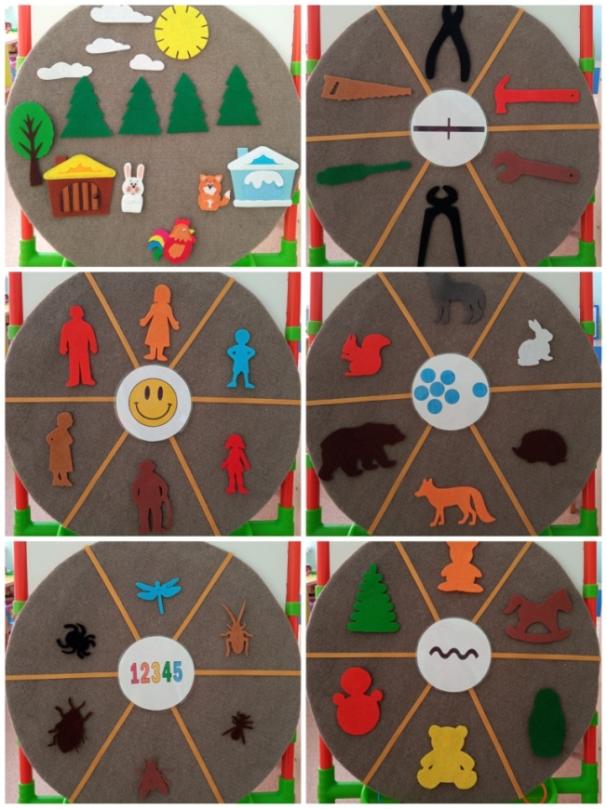 